CÁMARA DE REPRESENTANTES COMISIÓN TERCERA CONSTITUCIONAL PERMANENTE (ASUNTOS ECONÓMICOS)SESION ORDINARIA VIRTUALLEGISLATURA 2019– 2020(Del 20 de julio de 2019 al 20 de junio de 2020)ORDEN DEL DÍADe la Sesión Formal Virtual  del día lunes 8 de junio de 2020HORA 10:00 a.m.ILLAMADO A LISTA Y VERIFICACIÓN DEL QUÓRUMIIESTUDIO, DISCUSIÓN Y VOTACIÓN DE LOS SIGUIENTES  PROYECTOS DE LEY EN PRIMER DEBATE:PROYECTO DE LEY 183 DE 2019 CÁMARA, “POR MEDIO DE LA CUAL SE REFUERZA EL RÉGIMEN DE PROTECCIÓN AL CONSUMIDOR INMOBILIARIO Y SE DICTAN OTRAS DISPOSICIONES".Autores: Honorable Representante a la Cámara: OSWALDO ARCOS BENAVIDES,  EMETERIO JOSÉ MONTES DE CASTRO,  KAREN VIOLETTE CURE CORCIONE,  JOSÉ LUIS PINEDO CAMPO,  CIRO FERNÁNDEZ NÚÑEZ,  JAIME RODRÍGUEZ CONTRERAS,  CÉSAR AUGUSTO LORDUY MALDONADO,  JAIRO HUMBERTO CRISTO CORREA,  JOSÉ GABRIEL AMAR SEPULVEDA,  MAURICIO PARODI DÍAZ,  GUSTAVO HERNÁN PUENTES DÍAZ,  ELOY CHICHÍ QUINTERO ROMERO,  NESTOR LEONARDO RICO RICO,  GLORIA BETTY ZORRO AFRICANO,  KARINA ESTEFANÍA ROJANO PALACIO,  ATILANO ALONSO GIRALDO ARBOLEDA,  JORGE MÉNDEZ HERNÁNDEZ,  SALIM VILLAMIL QUESSEP,  AQUILEO MEDINA ARTEAGA,  Honorables Senadores: JOSÉ LUIS PÉREZ OYUELA , DIDIER LOBO CHINCHILLA.Coordinadores: H.R. NUBIA LÓPEZ MORALES, H.R. NÉSTOR LEONARDO RICO RICO.Ponentes: H.R GUSTAVO HERNÁN PUENTES DÍAZ, H.R SALÍM VILLAMIL QUESSEP, H.R JOHN JAIRO CÁRDENAS MORÁN.Fecha de radicación de la ponencia: 30/10/2019Gaceta: 1098 de 2019PROYECTO DE LEY 249 DE 2019 CÁMARA, “POR LA CUAL SE CREA LA ESTAMPILLA “INSTITUTO DE BELLAS ARTES DE PIEDECUESTA”.Autor: Honorables Representantes a la Cámara: EDWING FABIAN DÍAZ PLATACoordinadores: H.R.  DAVID RICARDO RACERO MAYORCAFecha de radicación de la ponencia: 5 de mayo de 2020Gaceta: 199 de 2020PROYECTO DE LEY 301 DE 2019 CÁMARA, “POR LA CUAL SE AUTORIZA A LA ASAMBLEA DEL DEPARTAMENTO DE CASANARE PARA QUE ORDENE LA EMISIÓN DE LA ESTAMPILLA EN PRO DEL FORTALECIMIENTO DE LA UNIVERSIDAD QUE TRATA LA LEY 1937 DE 2018 Y SE DICTAN OTRAS DISPOSICIONES”.Autor: Honorables Representantes a la Cámara: CESAR AUGUSTO ORTÍZ ZORROCoordinador: H.R.  DAVID RICARDO RACERO MAYORCAFecha de radicación de la ponencia: 8 de mayo de 2020Gaceta: 204 de 2020IIILO QUE PROPONGAN LOS HONORABLES REPRESENTANTES A LA CÁMARAJOHN JAIRO ROLDÁN AVENDAÑOPresidenteJHON JAIRO BERRÍO LÓPEZVicepresidente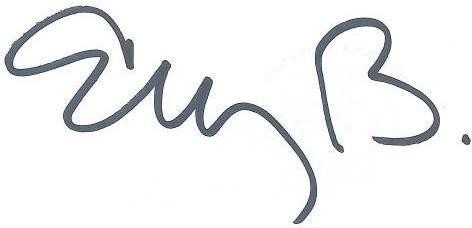 ELIZABETH MARTÍNEZ BARRERASecretaria General